9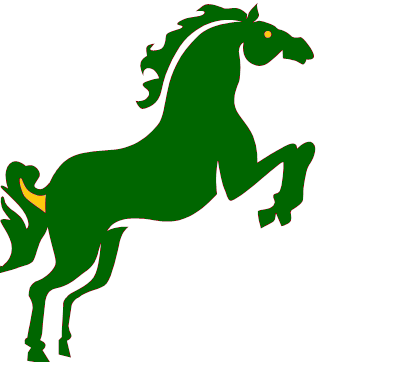 Parent and Family Engagement Plan2019-2020Greenville Elementary School729 SW Overstreet Ave. Greenville, FL  32331AssurancesDescribe how parents of children served in Title I, Part A are involved in decisions about how Title I, Part A funds are spent.Describe how the school will carry out the programs, activities, and procedures in accordance with the definitions in Section 8108of ESEA.Describe how the school's Parent and Family Engagement Plan was jointly developed/revised with parents and made available to the local community.Describe how the parents and families at the school are involved in planning, reviewing and improving the school wide program plan.Describe how the plan uses the findings of the parent and family engagement plan review to design strategies for more effective engagement.Describe how the school will notify each family, in a timely manner, when their child has been assigned, or has been taught for four or more consecutive weeks, by a teacher or teachers who are out of field.Describe how the school will provide each family with timely notice regarding their right to request information on the professional qualifications of the student's classroom teachers and paraprofessionals.Describe how the school will provide each family with an individualized student report about the performance of their child(ren) on the State assessments. [ESEA Section 1116)Mission Statement:The mission of Greenville Elementary Parent and Family Engagement Plan is to provide ongoing and meaningful opportunities for parents to take an active role in their children's education.GoalOur goal is to increase proficiency in all core areas by using standard based instruction, the MTSS process with consistency and fidelity, and engaging parents in their children's daily instruction.Strategies/Action StepsStrategy #l Teach parents about how to interpret the results of the first I­ Ready Diagnostic results in reading and mathematics. Action Step: Parents will be trained how to interpret testing data through Family Night. This activity will be executed with al l students’ parents that attend Family Night. We will also send the results home with progress reports explaining the data.  Strategy # 2:   Parents will be introduced to teaching strategies and resources that will help them in assisting their children with their assignments in class and homework.Action Step: During Family Night the teachers will review data with parents and then create a Make and Take Activity with Parents to help them assist their child at home. Parents who do not attend Family Night will still receive the “Make and Take Activity” alone with the instruction in order for parents to assist their child at home.Strategy #3 Parents will be introduced to the I-Ready Program and how it is used to remediate and enrich their children in reading and mathematics.Action Step: Parents will be introduced to I-Ready by using the school reports rather than individual report during SAC Meeting. Parents will also receive their student’s individual data during Family Night and Progress Report. They will also have Teacher/Principal Data Chats so that the teacher/ principal can show them what skills they have mastered and what skills they have not mastered.Involvement of ParentsDescribe how the school will involve the parents and families in an organized, ongoing, and timely manner, in the planning, review, and improvement of Title I programs, including involvement in decision making of how funds for Title I will be used. [ESEA Section 1116)Response: At GES our parents' decisions will be requested and respected. Parents will be involved in the planning, review, and the improvement of the Title I program including involvement of the decisions regarding how funds for parental involvement will be used by using the following methods:1) One Call messenger, Class Dojo and Peach Jar Flyers will be used to disperse important information to parents District Website-utilized by parents, students, teachers, and community members as a means to access information. The Parent and Family Engagement Plan and the School Improvement Plan will also be located on this site. Monthly School Calendar- is another source where parents, teachers, and students can access important information about the time and place of Title 1 meetings. Title I Newsletter- The Liaison for the county dispersed monthly newsletters to each school so that parents will have access to any information concerning Title 1 programs.5)  SAC Meeting- SAC consist of parents, teachers, administration and community members that will meet monthly. This group seeks parental input regarding the planning, review, and improvement of the Title 1 programs including involvement in the decisions how funds for parental involvement will be used. 6) School Flyers (Peach Jar)- They are emailed and sent home by the students to remind the parents to attend the SAC'/PTO Meeting every second Tuesday/Thursday of the month.PFEP Title I Survey- At GES, a parent engagement survey is conducted annually and the data is used in planning and making changes for the following year.Parents will be invited to the Title I meeting and giving opportunity to share concerns, provide input and review the previous year Parent Involvement Plan.  This communication will be documented by sign-in sheets, agendas, and presentation of the SIP and PFEP.Coordination and Integration with Other Federal ProgramsDescribe how the school will coordinate and integrate parent and family engagement programs and activities.The school plans to build positive relationships with parents, families, and other community stakeholders by establishing effective communication through the use of Class Dojo, Facebook and an automated phone service. Additionally, the school will host events, such as Grandparents Day, Donuts for Dad, Muffins for Mom, Fall Carnival, and various holiday programs, that will extend an invitation to show their support to our students. We will also have Parent Family Night where we will discuss student progress and suggestions on how to implement strategies which will assist in student achievement.Describe how the school will coordinate and integrate parent and family activities that teach parents how to help their child(ren) at home.  [ESEA Section 1116]The school will coordinate with Title 1 and have a Family night. During Family Night Title 1 will review their services for the school and parents.  Title 1 will also host a Bingo Game that will allow the parents to learn more about the services that are offered through Title 1. During Parent Night we will discuss the student progress and provide suggestions on how to implement strategies which will assist in student achievement. Parents will also create a Make and Take Activity that will assist with student achievement.  Annual Parent MeetingDescribe the specific steps the school will take to conduct the annual meeting to inform parents and families about the school's Title I program, including a description of the nature of the Title I program, and a description of how the meeting will cover adequate yearly progress (AYP), school choice, and the rights of parents.Flexible Parent MeetingsDescribe how the school will offer a flexible number of meetings, such as meetings in the morning or evening. Also, describe how the school will provide, with Title I funds, services (i.e. child care, home visits) to assist with parent and family engagement.Response: GES is committed to meeting all students need by communicating with parents throughout the year. We strive for flexibility in times, locations, and accommodations for parent engagement.Our faculty is available before school, during planning times, as well as afternoons to meet with parents to discuss questions, concerns, and or comments. We will also communicate with parents through Class Dojo that would allow them to text parents whenever they have a question or concern. During Family nights will provide child care and light refreshments to the parents and students. Building CapacityDescribe how the school will implement activities that will build the capacity for meaningful parent/family engagement.Describe how the school will implement activities that will build relationships with the community to improve student achievement.Describe how the school will provide materials and trainings to assist parents/families to work with their child(ren).Describe how the school will provide other reasonable support for parent/family engagement activities. [ESEA Section 1116]Staff DevelopmentPlease describe the professional development activities the school will provide to educate teachers, specialized instructional support personnel, principals, and other school leaders and other staff with the assistance of parents/families in the following:the value and utility of contributions of parents/familieshow to reach out to, communicate with, and work with parents/families as equal partners*implementing and coordinating parent/family programs, and in building ties between parents/families and schools. [ESEA Section 1116]Other ActivitiesDescribe other activities (i.e. parent resource center) the school will conduct to encourage and support parents and families in more meaningful engagement in the in the education of their child(ren).  [ESEA Section 1116]Response: The school plans to build positive relationships with parents, families, and other community stakeholders by establishing effective communication through the use of Class Dojo, Facebook, Peach Jar Flyers, Monthly Calendars, and automated phone service. Additionally, the school will host events, such as Grandparents Day, Donuts for Dad, Muffins for Mom, Fall Carnival, and various holiday programs, that will extend an invitation to show support to our support. We will also have Parent Family Night where we will discuss students’ progress and suggestions in how to implement strategies which will assist in student achievement.  CommunicationDescribe how the school will provide timely information about the Title I programs.Describe how the school will describe and explain curriculum at the school, the forms of assessment used to measure student progress and the achievement levels students are expected to obtain.Describe, if requested by parents, how the school provides opportunities for regular meetings to formulate suggestions and to participate, as appropriate, in decisions relating to the education of their child(ren).Describe how the school will submit parent’s/families comments if the school wide plan is not satisfactory to them. [ESEA Section 1116]Response:  GES will keep parents informed of Title 1programs via monthly newsletters from the district. GES will also send home Peach Jar school flyers, Class Dojo, emails, Monthly School Calendar and One Call to parents inviting them to the various events the school will be hosting. On Family Night parents are provided with information about their child’s I-Ready Data and ways they can help their child at home. Parents will also create a “Make and Take” activity that will allow them to help their child at home. Parents are invited to meet with the administration, teachers, and MTSS Coordinator at any time to help facilitate their children's learning and social and emotional growth.AccessibilityDescribe how the school will provide full opportunities for participation in parent/family engagement activities for all parents/families. Also, describe how the school will share information related to school and parent/family programs, meetings, school reports, and other activities in an understandable, uniform format, and in languages that the parents/families can understand.Response:  GES realizes that parents are comfortable at different levels of engagement. We will work hard to include them in school activities and their children's learning. Parents that do not have transportation available are invited to engage in phone conferences with their child's teacher when needed. While most of our communication goes home through a written form, such as newsletters, we do use the Class Dojo and One Call to provide information to all of our parents.This phone program can translate messages to match languages primarily used at home. J ODiscretionary ActivitiesDescribe any activities that are not required, but will be paid for through Title 1Part A funding.I’m not  sure IBarriersDescribe the barriers that hindered participation by parents during the previous school year, and include a description of the steps the school will take during the upcoming school year to overcome the barriers (with particular attention paid to parents/families who are disabled, have limited English Proficiency, and parents/families of migratory children).   [ESEA Section 1116]Lack of engaging parents to interpret state testing and I-Ready results.Lack of parent engagement with student learning.Steps to Eliminating the Barriers:The principal will have Data Chats with students in Grades 1st-3rd explaining to them their data so they are able to translate the message to their parents. The Teachers will also have Data Chats with parents when they come to teacher/parent conferences GES will offer Family Nights. During these night, teachers will teach parents strategies to work with their children in reading and mathematics. Then teachers will have the parents to create a “Make and Take Activity” to go home and assist his/her child.academics times.Reports5Family Night ActivityPrincipal and TeachersIncrease Student Achievement in all core areasOn goingMake and Take Activity6Progress MonitoringMTSSCoordinator and teachersIncrease Student achievement in Reading and MathOn - goingi-Ready Reports, Eureka assessments, Progress Reports and Report Cards7Skyward as a resource to parentsPrincipal & MTSSCoordinatorParents will have access to students' grades and assignments which should have a positive impact on student achievementOn- goingThe number of logins on the systemCountContent and Type of ActivityPerson ResponsibleAnticipated Impact on Student AchievementTimelineEvidence of EffectivenessIMulti-SensoryFLDRSImplement different multi-sensory strategiesFall 2019Increased Academic Achievement in Reading and Mathematics2I-Ready and A.RPrincipalThe faculty will be able to discuss the progressand growth that students are making in I-Ready, and A.R. On-goingI-Ready, A.R. weekly data 3Reading StrategiesKara WashingtonMrs. Washington will meet with the GES staff twice a month to review Intervention Calendars and review writing Samples. She will also share reading strategies with teachers to be implemented in the classroomOn-goingAgenda and Sign in sheets4